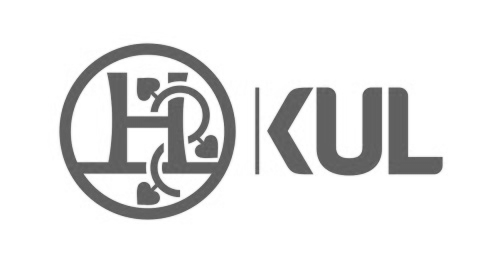 KATOLICKI UNIWERSYTET LUBELSKI JANA PAWŁA II
Wydział Nauk Humanistycznychmiejscowość …..…………, data ............... 2019 r.WNIOSEK O DOFINANSOWANIE TEMATU BADAWCZEGO Z FUNDUSZU GRANTOWEGO DZIEKANA WYDZIAŁU NAUK HUMANISTYCZNYCH*Imię i nazwisko: DYSCYPLINA: Katedra: Instytut/Ośrodek: Temat badawczy: Kod SWIF: Krótki opis merytoryczny sposobu wykorzystania środków z dotacji statutowej i dodatkowych środków z rezerwy Dziekana (jeśli z nich korzystano) przyznanych w roku 2018: Kwota wnioskowana: Opis działania, na które ma być przyznane finansowanie (do 2000 znaków ze spacjami): Kosztorys:**Planowany rezultat działania: Planowany termin realizacji: 								…………………………………………….									podpis Wnioskodawcy